الممارسة الفضلى 2: نموذج عن مسار الإحالات لحالات العنف الجنسي والقائم على النوع الاجتماعي (صندوق الأمم المتحدة للسكان في باما، نيجيريا) ولحالات حماية الأطفال (التوجيهات التي أعطيت في الموزنبيق)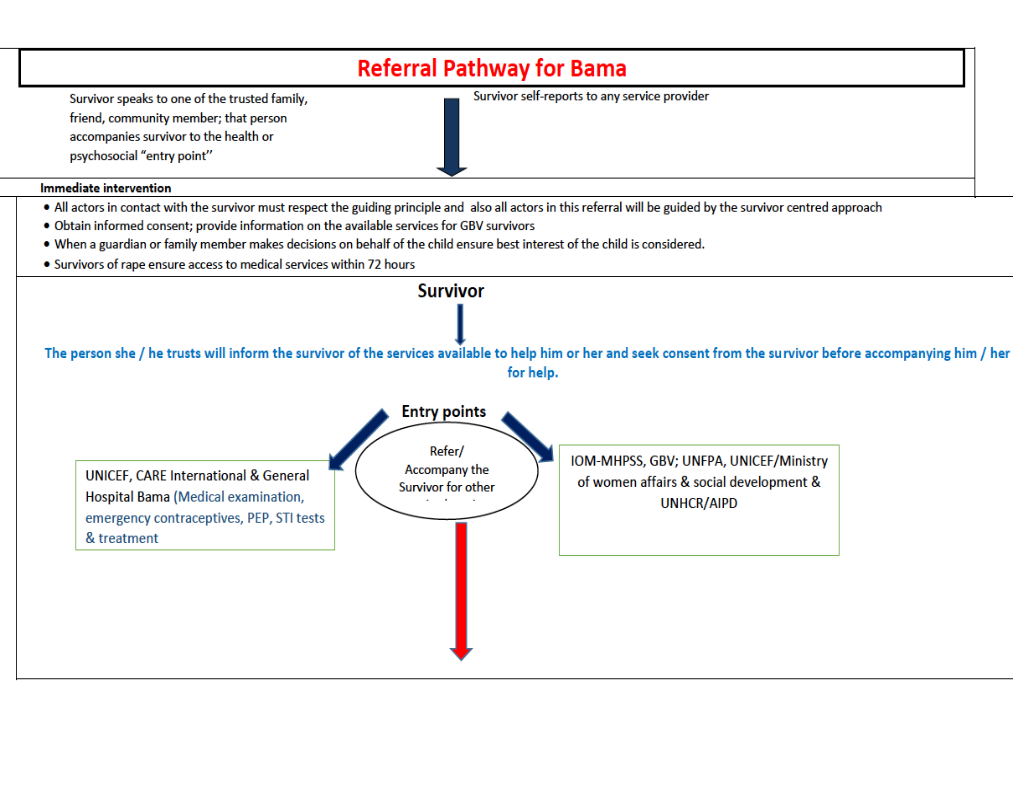 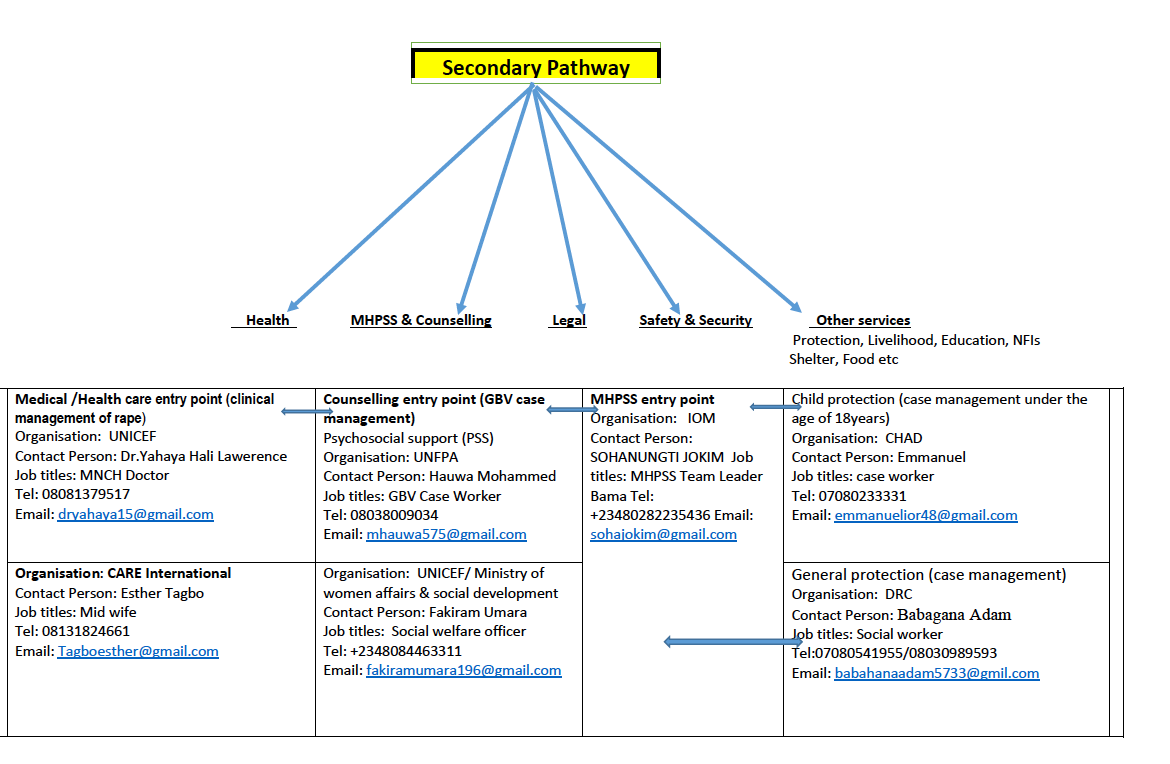 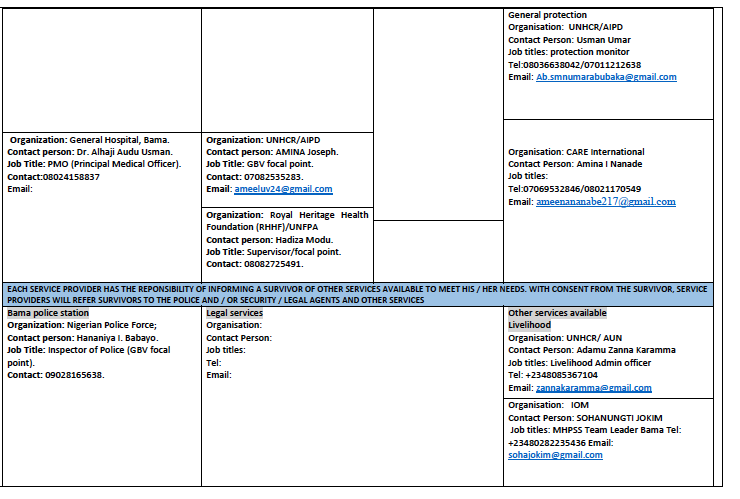 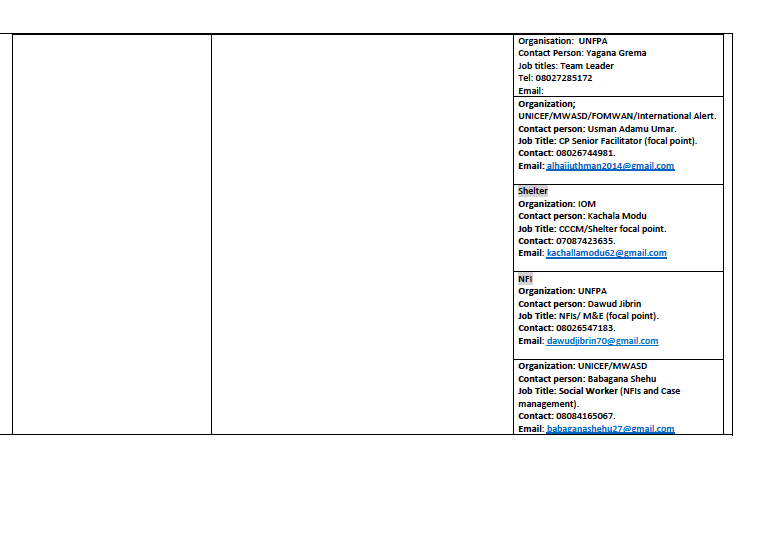 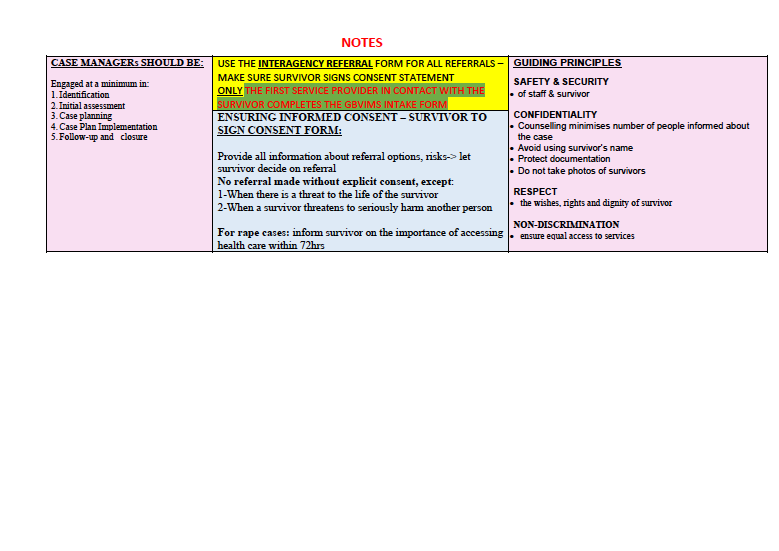 نموذج عن مسار إحالة حالات حماية الطفل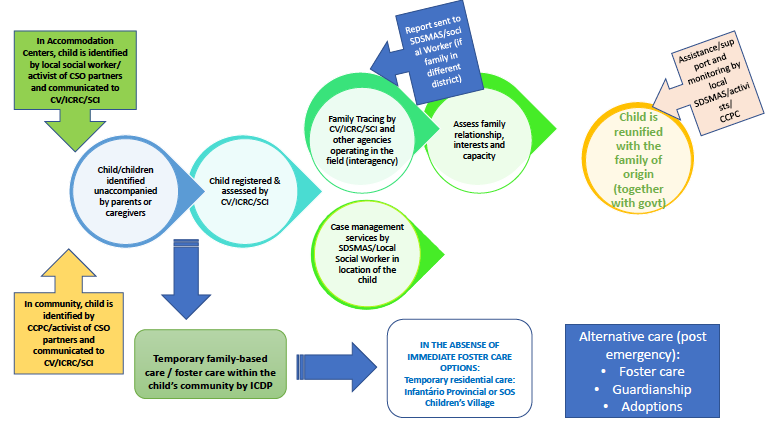 